KARTA PRODUKTUJUMPER nr kat.: 419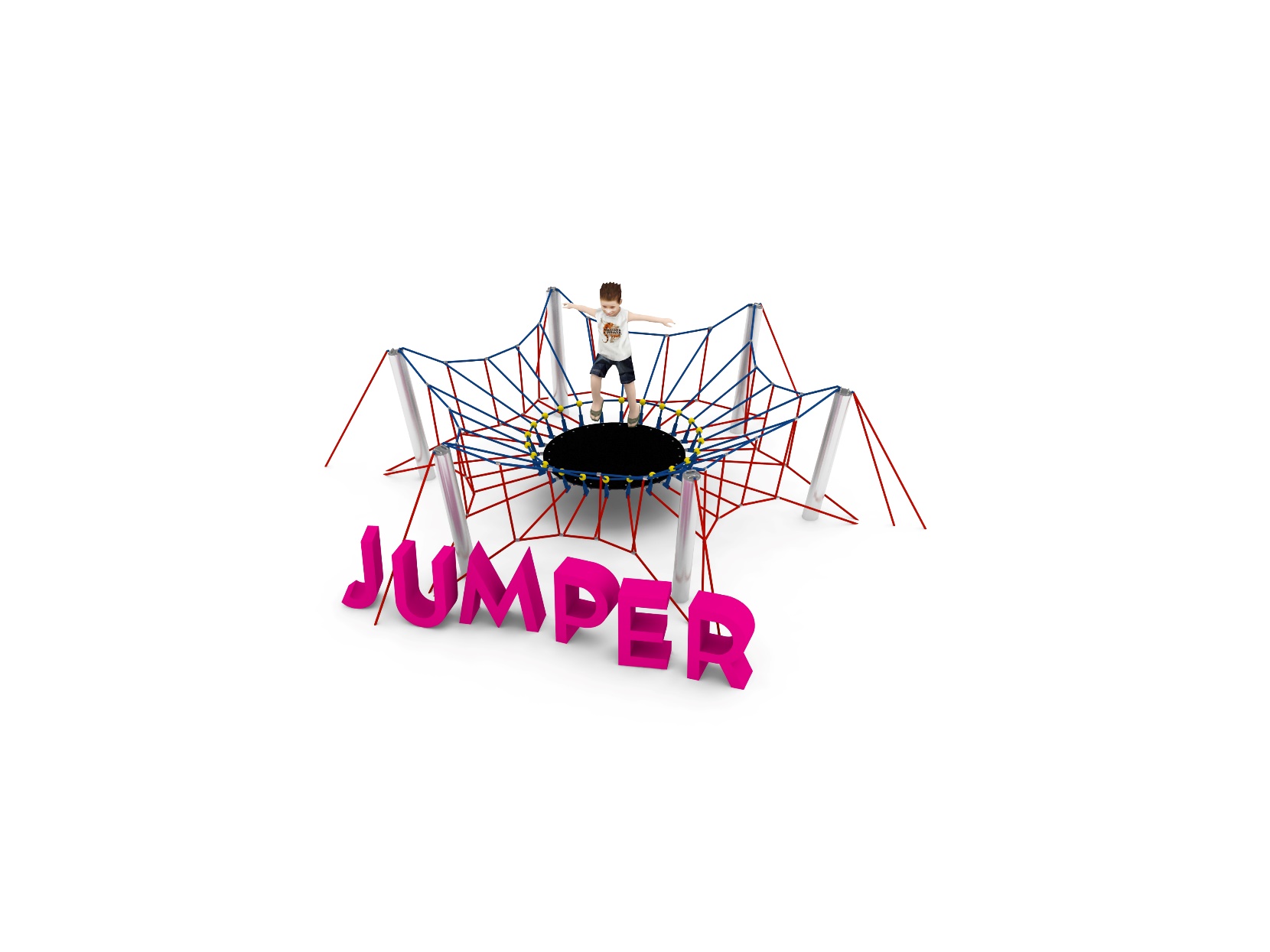 Wymiary urządzenia:Długość: 5,4mSzerokość: 4,7mWysokość: 1,2mPrzestrzeń minimalna: ø 7,2m Grupa wiekowa: od 3 do 14 latGłębokość posadowienia: 0,8mWysokość swobodnego upadku: 1,2mWytyczne dotyczące materiałów i technologii wykonania urządzenia.Urządzenie składa się z sześciu słupów wykonanych ze stali czarnej o średnicy 101.6 mm oraz sieci linowej. Słupy posadowione są w gruncie za pomocą stóp żelbetowych. Połączenie słupów ze stopami wykonane jako jednokierunkowo przegubowe. Odciągi słupów zakotwione w gruncie za pomocą stóp żelbetowych. Elementy wykonane ze stali czarnej są zabezpieczone przed korozją poprzez cynkowanie ogniowe. Zastosowana do produkcji lina ma średnicę 18 mm i jest pleciona, klejona, zbrojona stalą oraz wykonana z poliamidu. Elementy łączące liny ze sobą wykonane są z poliamidu, aluminium lub stali nierdzewnej. Sieć linowa wyposażona jest w gumę o grubości min. 9mm, zbrojoną trzema warstwami siatki poliamidowej. Naciąg sieci zapewniają śruby rzymskie zakotwione w gruncie za pomocą stóp żelbetowych.Opcjonalne malowanie.Konstrukcja urządzenia na życzenie klienta może zostać pomalowana metodą proszkową lub natryskową „na mokro” wg palety RAL.Obszar upadku urządzenia powinien zostać wykonany na nawierzchni zgodnie z normą PN EN 1176- 1:2017. Do wykonania montażu niezbędna jest możliwość dojazdu ciężkiego sprzętu budowlanego.W trosce o bezpieczeństwo dzieci oraz jakość urządzeń wymaga się, aby urządzenia posiadały certyfikat na zgodność z normami PN EN 1176-1:2017, PN EN 1176-11:2014-11 wydane w systemie akredytowanym przez Państwowe Centrum Akredytacji lub krajowej jednostki akredytującej pozostałych Państw członkowskich, zgodnie z Rozporządzeniem Parlamentu Europejskiego i Rady Unii Europejskiej (WE) nr 765/2008”